Внеурочная деятельность в образовательном учреждении в соответствии с требованиями ФГОС.Чувакова Т.В. – руководитель РМО учителей начальных классов городских школ Юрьев-Польского района, учитель начальных классов МБОУ «СОШ №3»   26августа 2014г.Вот и заканчиваются каникулы, впереди новый учебный год. Он  ещё не начался, а педагоги уже задумываются над тем, какие наиболее эффективные формы воспитательной работы использовать, чтобы сделать жизнь школьников более интересной, яркой и насыщенной. Как сохранить и укрепить здоровье учащихся, разнообразить их досуг, наполнить его социально значимым содержанием? Как удовлетворить потребности детей в освоении внешкольного образования?В соответствии с требованиями федерального государственного образовательного стандарта «основная образовательная программа начального общего образования реализуется образовательным учреждением через учебный план и внеурочную деятельность». Внеурочная деятельностьорганизуется по следующим направлениям развития личности:  - спортивно-оздоровительное,- духовно-нравственное, - социальное, - общеинтеллектуальное, - общекультурное.Организация занятий по направлениям внеурочной деятельности является неотъемлемой частью образовательного процесса. Время, отводимое на внеурочную деятельность, используется по желанию учащихся и в формах, отличных от урочной системы обучения, в том числе: экскурсии, кружки, секции, круглые столы, конференции, диспуты, олимпиады, соревнования, поисковые и научные исследования, общественно полезные практики.         Существуют 3 типа образовательных программ внеурочной деятельности:•  комплексные образовательные программы,При разработке комплексных образовательных программ внеурочной деятельности необходимо учитывать следующее:- комплексные программы могут быть двух вариантов: «А» – когда всё содержание деятельности по программе предполагает работу педагогического коллектива по одному направлению, например, художественно-эстетическому, и тогда каждый педагог разрабатывает один – два модуля («Оригами», «Батик», «Вышивка шелковыми лентами», фольклорный кружок, театральная студия и др.).Комплексные программы могут реализовываться как в отдельно взятом классе, так и в свободных объединениях школьников одновозрастной группы. Количество групп, их наполняемость, время занятий и периодичность проведения определяются локальным актом образовательного учреждения. «Б» - когда всё содержание деятельности по программе предполагает работу педагогического коллектива по нескольким направлениям, например, спортивно-оздоровительному, художественно-эстетическому, научно-познавательному, военно-патриотическому. Данный вариант может найти применение в сельских школах, где недостаточно специалистов.         При разработке комплексных программ необходимо учитывать, что к ним пишется одна пояснительная записка, в которой отражается вся специфика работы по всем модулям программы, все остальные разделы программы пишутся каждым педагогом, согласно содержанию работы в рамках своего модуля. •   тематические образовательные программы,направленные на получение воспитательных результатов в определённом проблемном поле и использующие при этом возможности различных видов внеурочной деятельности (например,  образовательная программа патриотического воспитания, образовательная  программа воспитания толерантности и т. п.);•  образовательные программы, ориентированные на достижение результатов определённого уровня образовательная программа, обеспечивающая первый уровень результатов; образовательная программа, обеспечивающая первый и второй уровни результатов; образовательная программа, обеспечивающая второй и третий уровни результатов). Такие программы могут иметь возрастную привязку,  например:- для 1 класса - образовательная программа, ориентированная на приобретение школьником социальных знаний в различных видах деятельности; - для  2-3  классов - образовательная программа, формирующая ценностное отношение к социальной реальности;- для 4 класса - образовательная программа, дающая   ученику   опыт   самостоятельного   общественного действия.КАК РАЗРАБОТАТЬ ПРОГРАММУ?Рассмотрим общие правила разработки программ внеурочной деятельности.     Программы организации внеурочной деятельности могут быть разработаны образовательными учреждениями самостоятельно или на основе переработки ими примерных программ, а так же можно воспользоваться методическим конструктором под редакцией Д.В.Григорьева и В.П. Степанова.   Москва  «Просвещение» 2010г.     Разрабатываемые программы должны быть рассчитаны на школьников определённой возрастной группы.     В определении содержания программ школа руководствуется педагогической целесообразностью и ориентируется на запросы и потребности учащихся и их родителей. Рассмотрим структуру Программы внеурочной деятельности,которая предлагается в книге«Примерные программы внеурочной деятельности. Начальное и основное образование» ( под ред. В.А. Горского, М.: Просвещение, 2010.)  Такаяже структуру  программы рекомендуется  и кафедрой начального образования ВИРО (ВЛАДИМИРСКОГО ИНСТИТУТА РАЗВИТИЯ ОБРАЗОВАНИЯ).Она состоит из:1. Титульный лист;      2. Пояснительная записка;     3. Учебно-тематический план;     4. Содержание курса;     5. Ресурсное обеспечение реализации Программы;     6. Рекомендуемая литература.Титульный лист должен содержать информацию:Название образовательного учреждения, в котором разработана программа. Ф.И.О. ответственного работника, утвердившего программу с указанием даты утверждения.Дата и № протокола педагогического совета, рекомендовавшего программу к реализации.Название программы (по возможности краткое и отражающее суть программы). Возраст детей, на который рассчитана программа.Срок реализации  программы (на сколько лет она рассчитана).Автор программы (Ф.И.О, занимаемая должность).Название города.Год создания программы. Титульный лист не нумеруетсяДалее страницы нумеруются Пояснительная записка.Пояснительная записка содержит:1. Обоснование необходимости разработки и внедрения программы в образовательный процесс:•   актуальность;•   практическая значимость;•   связь с уже существующими по данному направлению программами;•   вид (модифицированная, экспериментальная, авторская программа);•   новизна (для претендующих на авторство).2.  Цель и задачи программы. Цель — это предполагаемый результат образовательного процесса, к которому надо стремиться. При характеристике цели следует избегать общих, абстрактных формулировок. Цель должна быть связана с названием программы, отражать ее основную  направленность. Конкретизация цели осуществляется через определение задач, показывающих, что нужно сделать, чтобы достичь цели. Задачи могут быть:• обучающие - развитие познавательного интереса к чему-либо, включение в познавательную деятельность, приобретение определенных знаний, умений, развитие мотивации к определенному виду деятельности и т.д.;• воспитательные - формирование общественной активности личности, гражданской позиции, культуры общения и поведения в социуме, навыков здорового образа жизни и т.д.;• развивающие - развитие личностных свойств: самостоятельности, ответственности, активности, аккуратности и т.д.; формирование потребности в самопознании, саморазвитии.          Формулирование задач также не должно быть абстрактным, они должны быть соотнесены с прогнозируемыми результатами.3.  Отличительные особенности программы:•   базовые теоретические идеи; ключевые понятия;•  этапы реализации, их обоснование и взаимосвязь.4.  Особенности возрастной группы детей, которым адресована программа:- возраст детей и их психологические особенности;- особенности набора детей (свободный, по конкурсу и др.);- число   обучающихся   по   годам   обучения (обосновать); - режим занятий: общее число часов в год; число часов и занятий в неделю; периодичность занятий.- прогнозируемые результаты и способы их проверки:5.  Уровень  результатов работы по программе:Первый уровень результатов — приобретение школьником социальных знаний (об общественных нормах, устройстве общества, о социально одобряемых и неодобряемых формах поведения в обществе и т. п.), первичного понимания социальной реальности и повседневной жизни.Второй уровень результатов — получение школьником опыта переживания и позитивного отношения к базовым ценностям общества (человек, семья, Отечество, природа, мир, знания, труд, культура), ценностного отношения к социальной реальности в целом.Третий уровень результатов — получение школьникомопыта самостоятельного общественного действия.6. Система отслеживания и оценивания результатов обучения детей (могут быть представлены на выставках, соревнованиях, конкурсах, учебно-исследовательские конференциях и т.д.).Учебно-тематический план.Учебно-тематический план составляется в виде таблицы, которая отражает название и последовательность изложения учебных тем, количество учебных часов (всего, на теоретические занятия и на практические занятия).Содержание Программы.Содержание Программы – это краткое описание разделов и тем внутри разделов. Содержание тем раскрывается в том порядке, в котором они представлены в учебно-тематическом плане. Описание темы включает:•    название;•    основные узловые моменты;•    формы организации образовательного процесса (теоретические, практические). Изложение ведется в именительном падеже. Обычно первая тема — введение в программу.Ресурсное обеспечение реализации Программы:Материально-техническое;Информационно-методическое (пособия, методическая литература и т.п., ссылки на странички в интернете).       Список литературы.Приводятся два списка литературы: литература, используемая педагогом для разработки программы и организации образовательного процесса; литература, рекомендуемая для детей и родителей. После написания программы внеурочной деятельности организуется ее презентация на заседании методического объединения педагогов, реализующих дополнительное образование младших школьников.Она дорабатывается в соответствии с замечаниями и пожеланиями участников обсуждения программы, если таковые есть, далее её представляются в администрацию образовательного учреждения.После утверждения программы директором образовательного учреждения педагогический совет может рекомендовать программу для апробации в том или ином объединении детей.По мере опытной проверки, содержание программы корректируется и  дополняется. 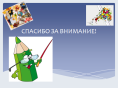 Муниципальное бюджетное общеобразовательное учреждение «Средняя общеобразовательная школа № 3 г.  Юрьев – Польского»ПРОГРАММА КУРСА  ВНЕУРОЧНОЙ  ДЕЯТЕЛЬНОСТИтеатральной студии «АПЕЛЬСИН»художественно-эстетического направленияСрок реализации  программы -1 годПрограмма рассчитана на детей 7-8 летСоставила:Чувакова Т.В., учитель начальных классов г. Юрьев – Польский2012